АДМИНИСТРАЦИЯ КАВАЛЕРОВСКОГО МУНИЦИПАЛЬНОГО РАЙОНАОТДЕЛ  ОБРАЗОВАНИЯП Р И К А З23.10.2019                                     пгт. Кавалерово			       № 43 -уОб организации работы по профилактике самовольных уходов несовершеннолетних из дома и образовательных учреждений в 2019-2020 уч. годуНа основании представления прокуратуры № 7-37-2019/4595 от 09.10.2019 «Об устранении нарушений Федерального закона от 24.06.1999 г. «120-ФЗ «Об основах системы профилактики безнадзорности и правонарушений несовершеннолетних», с целью снижения количества самовольных уходов несовершеннолетних и профилактики правонарушенийП Р И К А З Ы В А Ю:Принять меры по профилактике самовольных уходов несовершеннолетних из дома.Утвердить методические рекомендации по профилактике самовольных уходов несовершеннолетних из семей и образовательных учреждений Кавалеровского муниципального района.Определить персональную ответственность руководителей общеобразовательных учреждений за проведение своевременной индивидуальной работы с подростками «группы риска».Рекомендовать директорам школ: Обеспечить своевременное повышение квалификации педагогическими работниками по вопросам проведения воспитательной работы. Организовать психолого – педагогическое сопровождение подростов склонных к правонарушениям. Организовать проведение родительских собраний по вопросам самовольных уходов несовершеннолетних.     Обеспечить занятость обучающихся, состоящих на учете в органах и учреждениях профилактики безнадзорности и правонарушений, в учебное и каникулярное время.  Уделять внимание эффективному межведомственному взаимодействию в работе по защите прав детей.Использовать в организации данной работы Методические рекомендации по профилактике самовольных уходов несовершеннолетних из семей и организаций с круглосуточным пребыванием детей, подготовленные отделом образования администрации Кавалеровского МР (приложение).Обеспечить освещение информации о проделанной работе   на сайтах образовательных учреждений. Обеспечить незамедлительное предоставление в прокуратуру района, комиссию по делам несовершеннолетних, отдел образования информации о самовольных уходах несовершеннолетних. Методисту по воспитательной работе МКУ ЦООУ:Ежеквартально обобщать информацию о мероприятиях, проведенных в системе образования Кавалеровского района по данному направлению.Контроль за исполнением настоящего приказа возложить на заместителя начальника отдела образования Т.В. ВеретенниковуНачальник отдела  образования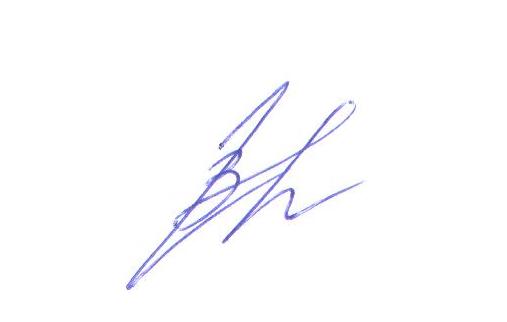 Г.М. Волкова